Name: _________________________________		Algebra II Period: _____________					Cumulative Review #3.2Directions: Show all work in order to receive full credit.  A correct answer with no supporting work will only receive one credit.  Be sure to show all appropriate formulas and formula substitutions as part of your work.Selected values for the functions f and g are shown in the tables below. 	   [SHOW ALL WORK FOR FULL CREDIT]A solution to the equation  is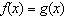 If  is an even function, which function must also be even?            	   [SHOW ALL WORK FOR FULL CREDIT]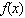 			3)  	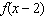 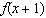 2) 			4) 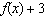 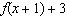  Given , which statement is true?		  [SHOW ALL WORK FOR FULL CREDIT]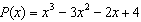 What is the inverse of , where ?		SHOW ALL WORK FOR FULL CREDIT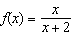 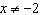 	2) 	3) 	4) 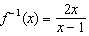 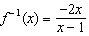 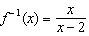 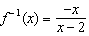 Simplify ,  where i is the imaginary unit.xf(x)xg(x)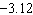 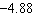 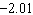 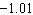 0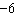 00.581.23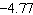 8.522.538.522.5313.113.019.013.0116.523.291)03)3.012)2.534)8.521) is a factor because .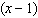 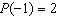 3) is a factor because .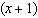 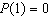 2) is a factor because .4) is a factor because .